Принят на заседании		                                        УтверждаюПедагогического совета                                               Заведующий МАДОУ ЦРР-д/с № 14«26» марта 2021 года                                                    ________________     Л.Д. Ландарьпротокол № 5 	                                                     приказ № 136 от  «30 » марта  2021 г.  Отчёто результатах самообследования образовательной деятельности муниципального автономного дошкольного образовательного учреждения центр развития ребенка – детский сад №14 г. Кропоткин муниципального образования Кавказский район за 2020 календарный годСодержание1. Аналитическая частьОтчёт о результатах самообследования образовательной деятельности муниципального автономного дошкольного образовательного учреждения центр развития ребенка - детский сад №14 г. Кропоткин муниципального образования Кавказский район составлен в соответствии с Федеральным законом № 273-ФЗ от 29.12.2012 г «Об образовании в Российской Федерации» с изменениями от 8 декабря 2020 года, Порядком проведения самообследования образовательной организацией, утверждённым приказом Министерства образования и науки РФ № 462 от 14.06.2013 г с изменениями согласно Приказу Минобразования России от 14 декабря 2017 г. № 1218; Приказом Минобрнауки России от 10.12.2013г. № 1324 «Об утверждении показателей деятельности организации,  подлежащей самообследованию» с изменениями на 15.02.2017 г. № 136; Постановлением Правительства РФ от 10.07.2013г. № 582 «Об утверждении правил размещения на официальном сайте образовательной организации в информационно-телекоммуникационной сети «Интернет» и обновлении информации об образовательной организации»; Уставом МАДОУ и включает аналитическую часть и результаты анализа показателей деятельности.Целями проведения самообследования муниципального автономного дошкольного образовательного учреждения центр развития ребенка – детский сад № 14 (далее МАДОУ) являются: самооценка содержания, условий и результатов образовательной деятельности и обеспечение доступности и открытости информации о деятельности МАДОУ.В процессе самообследования были проведен сбор и обработка следующей информации:общая характеристика образовательной деятельности МАДОУ;система управления МАДОУ;особенности организации образовательного процесса;качество условий реализации программ дошкольного образования: психолого-педагогических, кадровых, материально-технических, финансовых условий, а также развивающей предметно-пространственной среды;динамика  развития воспитанников МАДОУ (по результатам педагогической диагностики);процент воспитанников МАДОУ, перешедших на ступень начального общего образования;анализ показателей деятельности МАДОУ, подлежащей самообследованиюАналитическая часть представлена следующими направлениями:оценка образовательной деятельности;оценка системы управления организации;оценка содержания и качества подготовки воспитанников;оценка организации учебного процесса;оценка кадрового обеспечения;оценка учебно-методического обеспечения;оценка материально-технической базы;оценка функционирования внутренней системы оценки качества образования.1.1. Общие сведенияМуниципальное автономное дошкольное образовательное учреждение центр развития ребенка - детский сад № 14 города Кропоткин муниципального образования Кавказский район является некоммерческой организацией, созданной для оказания услуг в целях обеспечения реализации предусмотренных законодательством Российской Федерации полномочий муниципального образования Кавказский район в сфере образования.Предметом деятельности МАДОУ является реализация конституционного права граждан Российской Федерации на получение дошкольного образования в интересах человека, семьи, общества и государства; обеспечение охраны и укрепления здоровья и создание благоприятных условий для разностороннего развития личности.МАДОУ расположено в жилом районе города вдали от производящих предприятий и торговых мест.Цель деятельности МАДОУ – осуществление образовательной деятельности по реализации образовательных программ дошкольного образования.Предметом деятельности МАДОУ является формирование общей культуры, развитие физических, интеллектуальных, нравственных, эстетических и личностных качеств, формирование предпосылок учебной деятельности, сохранение и укрепление здоровья воспитанников.Режим работы МАДОУ:Рабочая неделя – пятидневная, с понедельника по пятницу. Длительность пребывания детей в группах – 10,5 часов.Режим работы групп – с 7.30 до 18:00.В 2020 г. в МАДОУ функционировало 14 групп, из них: 12 групп общеразвивающей направленности:- 2 группы раннего возраста – от 2-х до 3-х лет;- 10 групп дошкольного возраста;- 2 группы компенсирующей направленности для детей с тяжелыми нарушениями речи.Данные о контингенте воспитанников Характеристика состава семейСоциальная характеристика семейВывод: Муниципальное автономное дошкольное образовательное учреждение центр развития ребенка - детский сад № 14 функционирует в соответствии с нормативными документами в сфере образования Российской Федерации. Контингент воспитанников социально благополучный.1.2. Система управленияУправление МАДОУ осуществляется в соответствии с действующим законодательством и уставом МАДОУ.Управление МАДОУ строится на принципах единоначалия и коллегиальности. Коллегиальными органами управления являются: Наблюдательный совет, Педагогический совет, Общее собрание коллектива.Единоличным исполнительным органом является руководитель – заведующий.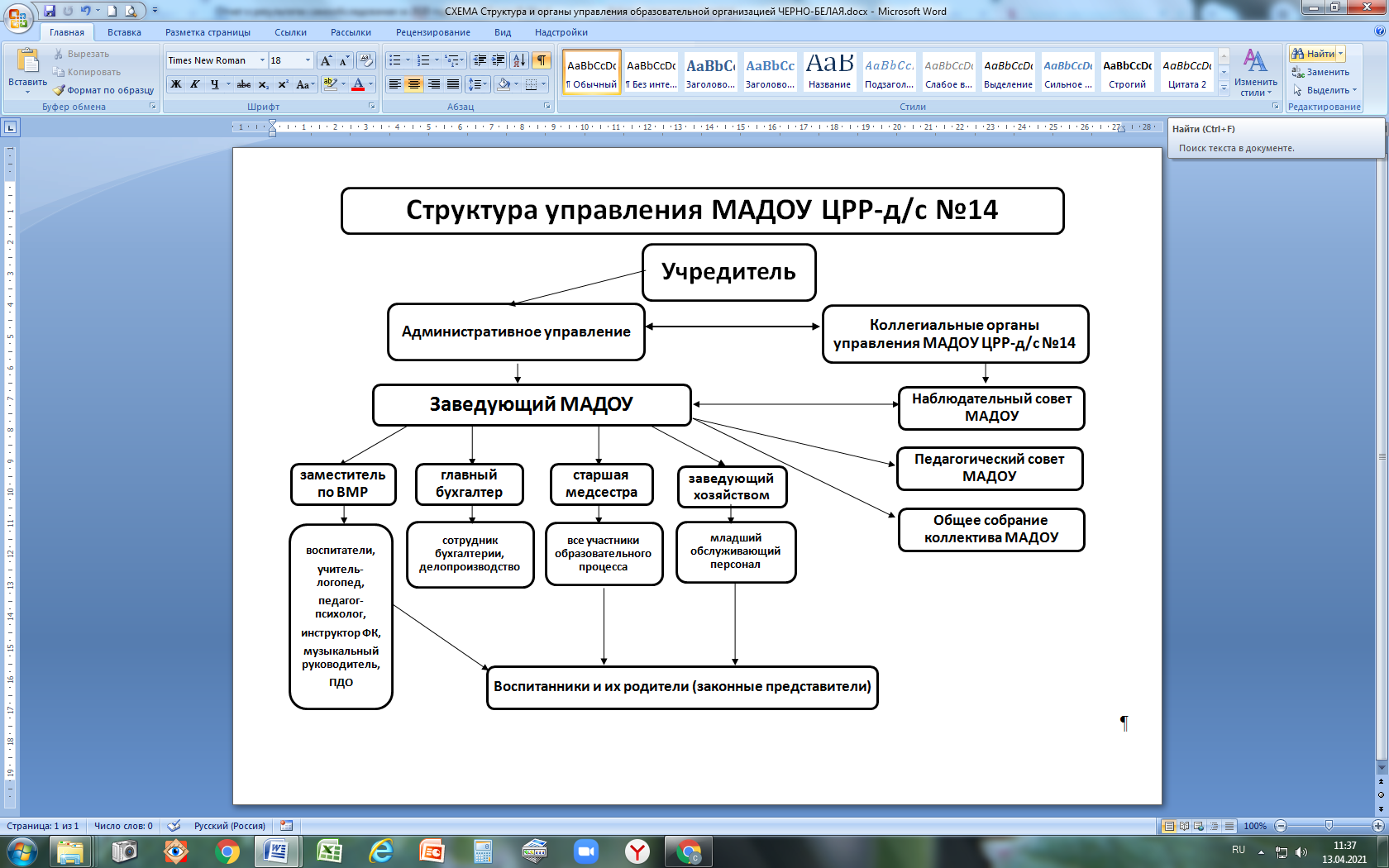 Методическая служба – связующее звено между деятельностью педагогического коллектива МАДОУ, государственной системой образования, психолого-педагогической наукой, передовым педагогическим опытом. Она содействует становлению, развитию и реализации профессионального творческого потенциала педагогов.Ориентируясь на гуманизацию целенаправленного процесса воспитания и обучения, методическая служба обеспечивает:достижение воспитанниками МАДОУ установленных государством образовательных стандартов;адаптацию МАДОУ к социальному заказу и особенностям развития воспитанников.построение образовательного стандарта на основе приоритета общечеловеческих ценностей, жизни и здоровья человека, свободного развития личности;воспитания гражданственности, трудолюбия, уважения к правам и свободе человека, любви к окружающей природе, Родине, семье;воспитание ответственности за свое здоровье, формирование основ здорового образа жизниЦели методической службы МАДОУ.Создание в учреждении организационно-педагогических условий для выполнения программ дошкольного образования на уровне современных требований.Осуществление непрерывного образования педагогов, развития их творческого потенциала.Задачи методической службы:управление образовательным процессом МАДОУ;оказание методической поддержки и необходимой помощи участникам педагогического процесса (педагогам, родителям) по вопросам воспитания, обучения и развития детей;создание условий для повышения профессиональной компетенции, роста педагогического мастерства и развития творческого потенциала каждого педагога;проведение мониторинговых и аттестационных процедур для объективного анализа развития дошкольного учреждения и достигнутых результатов.Структура методической службы МАДОУ позволяет рационально распределять функциональные обязанности педагогов, максимально использовать их сильные стороны, предотвращать конфликты, стимулировать четкое выполнение обязанностей каждым субъектом.Основной педагогический состав.К педагогической деятельности в МАДОУ допускаются лица, имеющие среднее-профессиональное или высшее профессиональное образование. Образовательный ценз подтверждается документами государственного образца о соответствующем уровне образования и (или) квалификации.Модель методической службы МАДОУФУНКЦИИЦЕЛЬЗАДАЧИ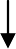 НАПРАВЛЕНИЯФОРМЫ -ТЕХНОЛОГИИРЕСУРСКадровый потенциалНаучно-методический (методический кабинет)Материально- техническоеоснащение	МотивационноеобеспечениеВОСПИТАННИКИ10Воспитатель. Деятельность воспитателя регламентируется Профессиональным стандартом «Педагог (педагогическая деятельность в сфере дошкольного, начального, основного и среднего общего образования) (воспитатель, учитель)», утвержденного приказом Минтруда и Соцзащиты РФ № 544н от 18 октября . (с изм. на 5.08.2016г); с учетом ФГОС дошкольного образования, утвержденного Приказом Минобрнауки России от 17 октября 2013г №1155; Федерального Закона №273-ФЗ от 29.12.2012г «Об образовании в Российской Федерации» в редакции от 26 июля 2019 года, Трудовым кодексом Российской Федерации и другими нормативными актами, регулирующими трудовые отношения между работником и работодателем.Воспитатель, непосредственно отвечает за жизнь и здоровье детей. Планирует и проводит занятия, игры, прогулки и развлечения в соответствии с возрастом детей. Создает условия в группе для успешной реализации воспитательно-образовательной программы и, собственно говоря, сама же ее реализует. Совместно с музыкальным руководителем и воспитателем по физической культуре готовит праздники, развлекательные и спортивные занятия. Руководит работой младшего воспитателя. Кроме того, воспитатель ведет работу с родителями по вопросам воспитания детей в семье, привлекает их к активному сотрудничеству с детским садом. Согласовывает с родителями профилактические прививки детей, планируемые в дошкольном учреждении.Музыкальный руководитель. Должностная инструкция разработана в соответствии с Единым квалификационным справочником должностей руководителей, специалистов и служащих". Квалификационные характеристики должностей работников образования», утвержденным Приказом Минздравсоцразвития России от 26.08.2010 N 761н. Музыкальный руководитель отвечает за музыкальное воспитание. Организует и проводит музыкальные занятия, литературно-музыкальные утренники, вечера. Выявляет музыкально одаренных детей и занимается с ними индивидуально и в группе. Участвует в проведении утренней гимнастики, физкультурных занятий и развлечений, обеспечивает музыкальное сопровождение организованных игр детей во 2-й половине дня, проводит музыкально-дидактические, театрализованные и ритмические игры.Инструктор по физической культуре. Должностная инструкция разработана в соответствии с Единым квалификационным справочником должностей руководителей, специалистов и служащих". Квалификационные характеристики должностей работников образования», утвержденным Приказом Минздравсоцразвития России от 26.08.2010 N 761н. Инструктор по ФК проводит физкультурные занятия и во время их проведения полностью отвечает за безопасность воспитанников. Контролирует двигательную активность детей в течение дня. Вместе с медсестрой контролирует гигиенические условия для проведения занятий. Организует разъяснительную работу с родителями по вопросам физического воспитания. Как и другие педагоги, инструктор по физкультуре руководствуется утвержденными программами, учитывающими возрастные особенности детей, и во время занятий учитывает индивидуальные возможности каждого ребенка.Педагог-психолог. Должностная инструкция разработана в соответствии с Профессиональным стандартом 01.002 «Педагог-психолог (психолог в сфере образования)», утвержденным приказом Минтруда и соцзащиты РФ N 514н от 24 июля ; с учетом ФГОС дошкольного образования, утвержденного Приказом Минобрнауки России №1155 от 17 октября 2013г; в соответствии с Федеральным Законом №273 от 29.12.2012г «Об образовании в Российской Федерации» в редакции от 26 июля 2019 года, Трудовым кодексом Российской Федерации, Уставом дошкольного образовательного учреждения и другими нормативными актами, регулирующими трудовые отношения между работником и работодателем.Работа педагога-психолога направлена на сохранение психического, соматического и социального благополучия воспитанников. Его задача — помощь детям, родителям и педагогическому коллективу в решении конкретных проблем. Педагог-психолог проводит психологическую диагностику, определяет степень отклонений (умственных, физических, эмоциональных) в развитии воспитанников, выявляет нарушения социального развития и проводит их психолого-педагогическую коррекцию. Участвует в планировании и разработке развивающих и коррекционных программ, в образовательной деятельности. Содействует развитию творчески одаренных воспитанников. Формирует психологическую культуру педагогических работников, а также детей и их родителей.Учитель-логопед. Должностная инструкция разработана в соответствии с Единым квалификационным справочником должностей руководителей, специалистов и служащих". Квалификационные характеристики должностей работников образования», утвержденным Приказом Минздравсоцразвития России от 26.08.2010 N 761н. Учитель-логопед занимается исправлением имеющихся нарушений звукопроизношения в речи детей. Обследует воспитанников, определяет структуру и степень выраженности имеющихся у них дефектов. Проводит групповые и индивидуальные занятия по исправлению отклонений. Цель коррекционно-развивающих занятий – конкретная помощь конкретному ребенку.Педагог дополнительного образования. Должностная инструкция разработана в соответствии с Профстандартом «Педагог дополнительного образования детей и взрослых», утвержденным приказом Министерства труда и социальной защиты РФ № 298н от 5 мая 2018 года; с учетом ФГОС дошкольного образования, утвержденного Приказом Минобрнауки России №1155 от 17 октября 2013г; в соответствии с Федеральным Законом №273 от 29.12.2012г «Об образовании в Российской Федерации» в редакции от 26 июля 2019 года, Трудовым кодексом Российской Федерации, Уставом дошкольного образовательного учреждения и другими нормативными актами, регулирующими трудовые отношения между работником и работодателем.Педагоги дополнительного образования осуществляют реализацию дополнительных программ, предусматривающих уровень знаний выше ФГОС ДО. Выявляют и развивают творческие, познавательные способности детей, даёт возможность реализовать свои творческие, физические, интеллектуальные способности. Осуществляют работу с одаренными детьми.Старшая медицинская сестра контролирует санитарно-эпидемический режим в детском саду, а также следит за соблюдением режима дня, питанием детей, правильным проведением утренней гимнастики, физкультурных занятий и прогулок. Организует мероприятия по закаливанию детей и участвует в организации оздоровительных мероприятий. Ведет ежедневный учет детей, отсутствующих по болезни, изолирует заболевших детей. Кроме того, старшая медсестра готовит детей к врачебным осмотрам, и сама участвует в них, проводит взвешивание, антропометрические измерения детей, осуществляет профилактические прививки и выполняет назначения врача.Старшая медицинская сестра организует рациональное питание детей в МАДОУ: составляет и раскладывает ежедневное меню и следит за качеством приготовления пищи. Она ежедневно производит пробу готовых блюд и закладывает ее на хранение в соответствии с требованиями СаНПиН. Следит за выполнением графика получения пищи группами и проводит ежедневный обход групп, проверяя организацию питания в группах.Младший обслуживающий персонал. К младшему обслуживающему персоналу относятся младший воспитатель, повар, кладовщик, прачка и др. Все эти сотрудники обеспечивают бесперебойную работу дошкольного учреждения, но только младший воспитатель работает непосредственно с детьми.Младший воспитатель помогает воспитателю в организации воспитательно-образовательного процесса, и вместе с воспитателем отвечает за жизнь и здоровье воспитанников. Приносит из пищеблока пищу и помогает в раздаче, затем убирает и моет посуду, готовит воду для умывания детей, для полоскания рта; в старших группах организует сервировку детских столов. Помогает воспитателю выводить детей на прогулку и заводить их в группу, раздевать малышей перед тихим часом и одевать после него. Готовит все необходимое для проведения закаливающих и гигиенических процедур.Также младший воспитатель отвечает за чистоту в помещениях; два раза в день она проводит влажную уборку в группе. В соответствии с требованиями СаНПиН проводит санитарную обработку посуды, игрушек. Следит за чистотой полотенец, меняет их по мере загрязнения, помогает воспитателю в проведении гигиенических процедур с детьми. Один раз в 10 дней проводит смену постельного белья.Отношения между МАДОУ и Управлением образования администрации МО Кавказского района определяются действующим законодательством РФ, нормативно-правовыми документами органов государственной власти, местного самоуправления и Уставом учреждения.Отношения МАДОУ с родителями (законными представителями) воспитанников регулируются в порядке, установленном Законом РФ «Об образовании» и Уставом.МАДОУ зарегистрирован и функционирует в соответствии с нормативными документами в сфере образования РФ. Структура и механизм управления дошкольным учреждением определяет его стабильное функционирование.В 2020 году в систему управления МАДОУ внедрили элементы электронного документооборота. Это упростило работу организации во время дистанционного функционирования. Дополнительно расширили обязанности заместителя заведующего по ВМР и добавили контроль организации дистанционного обучения.Вывод: В МАДОУ реализуется возможность участия в управлении учреждением всех участников образовательного процесса. Структура и механизм управления МАДОУ определяют стабильное функционирование. Демократизация системы управления способствует развитию инициативы участников образовательного процесса (педагогов, родителей (законных представителей), воспитанников).1.3. Оценка образовательной деятельности и учебного процессаЦелями деятельности МАДОУ является осуществление образовательной деятельности по образовательным программам различных видов, уровней и направлений, осуществление деятельности в сфере физической культуры и спорта, охраны и укрепления здоровья, отдыха и рекреации, присмотра и ухода за воспитанниками.Образовательная деятельность в МАДОУ организована в соответствии с Федеральным законом № 273-ФЗ «Об образовании в Российской Федерации», ФГОС ДО, СанПиН.Согласно лицензии на ведение образовательной деятельности, МАДОУ реализует основную общеобразовательную программу - основную образовательную программу дошкольного образования в группах общеразвивающей направленности, адаптированную основную общеобразовательную программу для детей с тяжелыми нарушениями речи в группах компенсирующей направленности и дополнительные образовательные программы. Направленность дополнительных программ осуществляется в соответствии с возможностями педагогического коллектива, пожеланием родителей (законных представителей).Образовательная деятельность ведется на основании утвержденных основных образовательных программ дошкольного образования, которые составлены в соответствии с ФГОС ДО, с учетом Комплексной образовательной программы дошкольного образования «ДЕТСТВО» /Т.И. Бабаева, А.Г. Гогоберидзе, О.В. Солнцева и др. – СПб.: ООО «ИЗДАТЕЛЬСТВО «ДЕТСТВО ПРЕСС», 2019. – 352 с.В соответствии СанПиН, с учетом недельной нагрузки для каждой возрастной группы утверждено расписание образовательной деятельности.По данной программе обучаются 12 групп – 278 воспитанников. Срок реализации: 1 год. Обучение по Программе ведётся на русском языке.В 2020 г. в МАДОУ функционировали 2 группы компенсирующей направленности для детей с тяжелыми нарушениями речи, которые посещали 24 детей в возрасте 5-7 лет. В группах компенсирующей направленности коррекционно-развивающий образовательный процесс строился в соответствии с адаптированной основной общеобразовательной программой для детей с тяжелыми нарушениями речи (общее недоразвитие речи) с 5 до 7 лет. Срок реализации: 1 год.  Обучение по Программе ведётся на русском языке.Адаптированная основная общеобразовательная программа разработана с учетом авторской программы О.С. Гомзяк «Комплексный подход к преодолению ОНР у детей старшего дошкольного возраста», «Программой логопедической работы по преодолению общего недоразвития речи у детей» Т.Б. Филичевой, Т.В. Тумановой.Программа создана с учетом индивидуальных особенностей и потребностей детей с тяжелыми нарушениями речи (общее недоразвитие речи), определяет содержание и организацию коррекционно-развивающей работы в группах компенсирующей направленности для детей с тяжелыми нарушениями речи (общее недоразвитие речи) с 5 до 7 лет. Программа обеспечивает равные возможности для полноценного детей, независимо от ограниченных возможностей здоровья.Главная цель реализации АООП является реализация общеобразовательных задач дошкольного образования с привлечением синхронного выравнивания речевого и психического развития детей с ТНР.В вариативную часть ООП были включены программы по поликультурному образованию и по формированию у детей патриотических чувств, любви к родному краю, речевому развитию, художественно-эстетическому развитию:- «Ознакомление дошкольников с историей и культурой малой родины» для детей 4 -7 лет, - «Ознакомление детей с народно-прикладным искусством» для детей 5-6 лет, - «Основы поликультурного воспитания» для детей 5-7 лет.Программы внесены в учебный план, в расписание образовательной деятельности, начиная со старшей группы.Проведенный педагогический мониторинг показал правильность выбора данных программ: у воспитанников сформированы знания и представления о культуре своего народа, народов мира, об исторических корнях, традициях, обычаях кубанского казачества; сформированы такие качества как, любознательность, мышление, внимание, память и пр.Расписание  образовательной деятельности    в МАДОУ ЦРР-д/с № 14  на 2020-2021 годРеализация дополнительных программ осуществляется в форме кружков по направлениям: познавательное, художественно-эстетическое, физическое развитие.Реализацию дополнительных программ осуществляют педагоги дополнительного образования, педагог-психолог, инструктор по физической культуре.В 2020 году функционировали следующие кружки:- кружок «Народная кукла» (художественно-ручной труд);- кружок «Юные исследователи» (опытно-экспериментальная деятельность);- кружок «Спортивная карусель» (физическое развитие).На каждый вид дополнительного образования разработаны учебные планы, рабочие программы, ведется анализ их эффективности, учет выполнения.Сведения о занятости детей в 2020 году.Информация о занятости обучающихся  по программам дополнительного образования в МАДОУ ЦРР-д/с №14 Художественная направленностьЕстественно-научная направленностьФизкультурно-спортивная   направленностьСоциально-педагогическая   направленностьОценка организации учебного процессаУчебный процесс воспитанников строится на основании учебного плана. Учебный план составлен в соответствии с современными дидактическими, санитарными и методическими требованиями, содержание выстроено в соответствии с ФГОС ДО, основными и дополнительными  образовательными программами. При составлении плана учтены предельно допустимые нормы учебной нагрузки.Учебный год состоит из 36 недель. Объем нагрузки не превышает предельно допустимую норму и соответствует СанПиН.Образовательная деятельность осуществляется в процессе организации различных видов детской деятельности и культурных практик. Образовательная деятельность физкультурно-оздоровительного и эстетического цикла занимает не менее 50% общего времени, отведенного на образовательную деятельность.Образовательный процесс в МАДОУ строится с учетом:инновационных педагогических технологий, направленных на партнерство, сотрудничество педагога и ребенка;адекватных возрасту воспитанников форм работы;использования различных видов детской деятельности и культурных практик.принципа интеграции образовательных областей и комплексно- тематического принципа построения воспитательно-образовательного процесса, что обеспечивает целостное представление детей об окружающем мире, возможность освоения информации через разные каналы восприятия- зрительный, слуховой, кинестетический.Образовательная деятельность построена на основе перспективного календарно-тематического планирования, разработанного педагогами МАДОУ в каждой возрастной группе, принятого на Педагогическом совете, утверждённого приказом заведующего. Содержание перспективного планирования соответствует учебному плану и образовательным программам.Самостоятельная деятельность воспитанников предполагает свободную деятельность в условиях созданной педагогами развивающей предметно-пространственной среды и:-обеспечивает каждому ребенку выбор деятельности по интересам;-позволяет ребенку взаимодействовать со сверстниками или действовать индивидуально;-содержит проблемные ситуации и направлена на решение ребенком разнообразных задач;-позволяет освоить материал, изучаемый согласно образовательным областям и в совместной деятельности со взрослым;-обеспечивает подбор оборудования в соответствии с  традиционными видами детской деятельности, которые в наибольшей степени способствуют решению развивающих задач: игровой, продуктивной, познавательно- исследовательской, двигательной.                                                                               Учебный план  образовательной деятельности на 2020-2021 годЧередование занятий :Младшая группа – познавательное развитие\чтение художественной литературы;   рисование/лепка/аппликацияСредняя группа – познавательное развитие\чтение художественной литературы; рисование/лепка/аппликацияСтаршая группа – подготовка к обучению грамоте\чтение художественной литературы; рисование/лепка/аппликацияПодготовительная группа – подготовка к обучению грамоте\чтение художественной литературы; лепка/аппликацияПравильный распорядок дня — это рациональная продолжительность и разумное чередование различных видов деятельности и отдыха детей в течение суток. Основным принципом правильного построения распорядка является его соответствие возрастным психофизиологическим особенностям детей.Режим работы дошкольного образовательного учреждения и длительность пребывания в нем детей, определены Уставом МАДОУ ЦРР-д/с №14. Организация работает по пятидневной рабочей неделе с 7.30 до 18.00. (10,5 часов) с выходными днями в субботу и воскресенье. Организация жизни и деятельности детей спланирована согласно числовым показателям, представленным в Постановлении Главного государственного санитарного врача Российской Федерации от 15 мая . N 26 «Об утверждении СанПиН 2.4.1.3049-13 «Санитарно эпидемиологические требования к устройству, содержанию и организации режима работы дошкольных образовательных организаций». Во второй половине года применялись Постановление Главного государственного врача РФ от 13.07.2020 г. «О мероприятиях по профилактике гриппа и ОРВИ, в том числе новой коронавирусной инфекции (COVID-19) в эпидемическом сезоне и 2020-2021 годов; Постановление Главного государственного санитарного врача РФ №16 от 30.06.2020 г. «Об утверждении санитарно- эпидемиологических правил СП 3.1/2.4 3598 -20 "Санитарно-эпидемиологические требования к устройству, содержанию и организации работы образовательных организаций и других объектов социальной инфраструктуры для детей и молодежи в условиях распространения новой коронавирусной инфекции (COVID-19)";  и благополучия человека № 02/8900-2020-24 от 08.05.2020 г. «О направлении рекомендаций по организации работы образовательных организаций»Режим дня в МАДОУ составлен по каждой группе отдельно: на осенний, весенний и зимний период года, на летний оздоровительный период года и для групп компенсирующей направленности (на осенний, весенний, зимний период года и на летний оздоровительный период), оздоровительные режимы для младшего и старшего дошкольного возраста. Также составлен двигательный режим для всех возрастных групп.Особое внимание уделялось:-соблюдению баланса между разными видами активности детей (умственной, физической и др.); виды активности целесообразно чередуются;-организации гибкого режима посещения детьми общеразвивающих групп и групп кратковременного пребывания (с учётом потребностей родителей, для детей в адаптационном периоде и пр.)-проведению гигиенических мероприятий по профилактике утомления детей с учётом холодного и тёплого времени года, изменения биоритмов детей в течение недели, активности в течение суток.С целью переключения детей на динамическую деятельность для снятия физического и умственного напряжения, повышения эмоционального тонуса организма между организованной образовательной деятельностью существуют перерывы не менее 10 минут. В середине образовательной деятельности статического характера педагоги проводят физкультурную минутку. Физкультурные занятия проводятся 3 раза в неделю начиная с 3-х летнего возраста, третье занятие – на прогулке.Ежедневная продолжительность прогулки детей составляет не менее 4 часов в день (может изменяться в зависимости от температуры воздуха).Максимальная продолжительность непрерывного бодрствования детей от 3 лет до 7 лет составляет 5,5 – 6 часов. Самостоятельная деятельность занимает в режиме дня 3-4 час. Максимально допустимый объем образовательной нагрузки в первой половине дня в младшей и средней группах не превышает 30 и 40 минут соответственно, а в старшей и подготовительной – 45 минут и 1,5 часа соответственно. В середине времени, отведенного на организованную образовательную деятельность, проводят физкультурные минутки. Образовательная деятельность с детьми старшего дошкольного возраста может осуществляться во второй половине дня после дневного сна. Ее продолжительность должна составлять не более 25 – 30 минут в день. В середине организованной образовательной деятельности статического характера проводятся физкультурные минутки.Чтобы не допускать распространения короновирусной инфекции, администрация МАДОУ ЦРР-д/с № 14 ввела дополнительные ограничительные и профилактические меры:ежедневный усиленный фильтр воспитанников, родителей (законных представителей) и работников – термометрия с помощью бесконтактных термометров и опрос на наличие признаков инфекционных заболеваний. Лица с признаками инфекционных заболеваний не допускаются на территорию МАДОУ;еженедельную генеральную уборку с применением дезинфицирующих средств, в концентрациях по вирусному режиму;ежедневную влажную уборку с обработкой всех контактных поверхностей, игрушек и оборудования дезинфицирующими средствами;дезинфекцию посуды и приборов после каждого использования;бактерицидные установки в групповых комнатах;частое проветривание в групповых комнатах в отсутствие воспитанников;проведение всех занятий в помещениях групповой ячейки или на открытом воздухе отдельно от других групп;требование предъявить заключение врача об отсутствии медицинских противопоказаний для пребывания в МАДОУ ребенка, который приболел или контактировал с больным COVID-19.Вывод: Образовательная деятельность и учебный процесс в МАДОУ организован в соответствии с требованиями, предъявляемыми законодательством к дошкольному образованию и направлен на сохранение и укрепление здоровья воспитанников, предоставление равных возможностей для полноценного развития каждого ребёнка. Количество и продолжительность образовательной деятельности установлены в соответствии с санитарно-гигиеническими нормами и требованиями.1.4 Оценка содержания и качества подготовки воспитанниковЦелями деятельности МАДОУ является осуществление образовательной деятельности по образовательным программам различных видов, уровней и направлений, осуществление деятельности в сфере физической культуры и спорта, охраны и укрепления здоровья, отдыха и реализации, присмотра и ухода за детьми.           Уровень образования в МАДОУ – дошкольное образование.Основными видами деятельности МАДОУ является реализация:- основных и дополнительных образовательных программ дошкольного образования;- присмотр и уход за детьми. За 2020 календарный году в группах общеразвивающей направленности была реализована основная общеобразовательная программа - образовательная программа дошкольного образования, разработанная с учетом Комплексной образовательной программы дошкольного образования «ДЕТСТВО» /Т.И. Бабаева, А.Г. Гогоберидзе, О.В. Солнцева и др. – СПб.: ООО «ИЗДАТЕЛЬСТВО «ДЕТСТВО ПРЕСС», 2019. – 352 с.Цель реализации ООПОП ДО - разносторонне и целостно развивать ребенка, обеспечивая формирование общей культуры, развитие физических, интеллектуальных и личностных качеств.Задачи: Обеспечить охрану и укрепление физического и психического здоровья детей, их эмоциональное благополучие.Создать благоприятные условия для развития интеллектуальных творческих возможностей детей, для формирования предпосылок к учебной деятельности.Обеспечить равный доступ к образованию всех воспитанников МАДОУ с учетом разнообразия особых образовательных потребностей и индивидуальных возможностей.Формировать интеллектуальный потенциал детей, развивать познавательную активность, любознательность, стремление к самостоятельному познанию и размышлению через реализацию парциальных программ и технологий.Синхронизировать процессы обучения и воспитания, сделать их взаимодополняющими, обогащающими физическое, социально-личностное, интеллектуальное и художественно-эстетическое развитие детей.Содержание образовательной деятельности по реализации ООПОП включает совокупность образовательных областей, которые обеспечивают разностороннее развитие детей с учетом их возрастных, индивидуальных особенностей по основным направлениям: физическому, социально-личностному, познавательно-речевому и художественно-эстетическому, и обеспечивает достижение воспитанникам готовности к школе.Сочетание и адаптация программ под условия жизнедеятельности, воспитания и обучения детей в МАДОУ, строилось с позиции следующих требований:Парциальные программы, используемые в педагогическом процессе, обеспечивают целостность педагогического процесса и дополняют друг друга.Парциальные программы строятся на единых принципах (концепциях).Набор программ должен обеспечивать оптимальную нагрузку на ребенка.В вариативную часть ООПОП были включены программы по поликультурному образованию и по формированию у детей патриотических чувств, любви к родному краю, речевому развитию, художественно-эстетическому развитию:- «Ознакомление дошкольников с историей и культурой малой родины» для детей 4 -7 лет, - «Ознакомление детей с народно-прикладным искусством» для детей 5-6 лет, - «Основы поликультурного воспитания» для детей 5-7 лет.Программы внесены в учебный план, в расписание образовательной деятельности, начиная со старшей группы.Проведенный мониторинг знаний детей показал правильность выбора данных программ: у детей сформированы знания и представления о культуре своего народа, народов мира, об исторических корнях, традициях, обычаях кубанского казачества. У детей сформированы такие качества: любознательность, мышление, внимание, память и пр. Для оценки эффективности освоения воспитанниками образовательных программ дошкольного образования в МАДОУ разработана система оценки качества выполнения программы.Педагогический мониторинг проводится 2 раза в год: сентябрь, май.Длительность проведения – 1 неделя.Цель проведения педагогического мониторинга заключается в определении степени освоения ребенком образовательной программы и влияния образовательного процесса, организуемого в дошкольном учреждении, на развитие воспитанников.В ходе мониторинга педагоги используют разнообразные методы получения результатов:- наблюдения за детьми;- беседы;- анализ продуктов детской деятельности;- диагностические ситуации.Используемый диагностический материал:- протоколы наблюдений за детьми;- вопросники;- диагностические задания (дидактические игры, проблемно-игровые и образовательные ситуации);- продукты детской деятельности;- диагностические карты для заполнения показателей.Сравнительный анализ результатов педагогического мониторинга, проведенный педагогами МАДОУ в сентябре 2019 г. и в сентябре 2020 г. показал хороший уровень знаний воспитанников, стабильную динамику в усвоении программного материала по образовательным областям:«Социально-коммуникативное развитие», «Физическое развитие», «Речевое развитие», «Художественно-эстетическое развитие», «Познавательное развитие», что свидетельствует о достаточном качестве образования в каждой возрастной группе.Результаты педагогического мониторинга освоения воспитанниками основной общеобразовательной программы дошкольного образования в группах общеразвивающей направленности.Результаты педагогического мониторинга освоения воспитанниками дополнительных образовательных программ.Отслеживание результатов эффективности работы с детьми проводится в комплексе всеми специалистами учреждения, обсуждаются на педагогических советах, медико-педагогических совещаниях и медико-психолого-педагогических консилиумах.Мониторинг уровня физического и нервно-психического развития детей проводится два раза в год в группах общеразвивающей направленности и в группах компенсирующей направленности для детей с ТНР.В МАДОУ для освоения ООПОП ДО, АООП ДО в условиях самоизоляции были предусмотрены занятии в трех форматах – онлайн, через приложение WhatsApp, и доступ к записи на имеющихся ресурсах (облачные сервисы Яндекс, Mail, Google, YouTube). Право выбора предоставлялось родителям (законным представителям) на основании заявления. Опрос педагогов показал, что были трудности и в достижении определенных результатов. Ряд родителей (законных представителей) столкнулись со сложностями при организации привычного для детей режима, с отсутствием свободного времени для занятий с детьми различными видами конкретной содержательной деятельности и отсутствием соответствующих компетенций. Педагогами проводились консультации, оказывалась методическая помощь.Данные мониторинга посещения онлайн-занятий, фото-отчеты свидетельствуют, в целом, о достаточной вовлеченности и понимании родителями (законными представителями) ответственности за качество образования детей.Вывод. Данные педагогического мониторинга результатов освоения основной общеобразовательной программы дошкольного образования, адаптированной основной общеобразовательной программы и дополнительных образовательных программ МАДОУ ЦРР-д/с № 14 позволяют сделать вывод об эффективности построения образовательного процесса в МАДОУ, об эффективности реализации образовательных программ в дошкольном учреждении.1.5 Оценка кадрового обеспеченияГлавным условием реализации ФГОС ДО, является наличие профессионально подготовленных педагогических кадров.В 2020 г. усилия были направлены на разработку управленческих технологий, которые были бы направлены на изменение внутренней позиции воспитателя, мотивацию к непрерывному самообразованию, изменение его ценностно-смыслового определения, на развитие кадрового потенциала.В целях развития кадрового потенциала были поставлены следующие задачи:- создание правовых, организационных условий для развития профессиональной культуры работников образования; повышение квалификации;- методическое сопровождение педагогических работников в условиях модернизации образования, обновления его структуры и содержания;- создание системы стимулирования деятельности педагогов ДОУ;- освоение современных педагогических и воспитательных технологий и методик (информационно-коммуникационных, исследовательских, проектных, системно-деятельностного подхода и т. д.).В МАДОУ ЦРР-д/с № 14 созданы необходимые условия для профессионального роста сотрудников.Существует план переподготовки и аттестации педагогических кадров.Ежегодно педагоги повышают свое мастерство в ходе прохождения аттестации, повышения квалификации, участие в семинарских занятиях и методических объединениях.Повышение квалификации педагогических работников направлено на последовательное совершенствование профессиональных знаний, умений и навыков, рост профессионального мастерства.В 2020 году 17 педагогов прошли курсовую подготовку по теме ФГОС ДО. Два педагога продолжают заочное обучение в Армавирском педагогическом университете по программе «Логопедия».В 2020 г. отмечено 100% прохождение курсовой подготовки.В 2020 г. прошли процедуру соответствия занимаемой должности- «воспитатель» - 2 человека; - «инструктор по ФК» - 1 человек.В 2020 г. прошли процедуру аттестации в целях установления - 1 квалификационной категории по должности «воспитатель» - 5 человек;- высшей квалификационной категории по должности «педагог-психолог» - 1 человек.В 2020 учебном году отмечен рост уровня педагогической и методической активности педагогов.Педагоги МАДОУ активно участвовали в работе районных методических объединений. На районных методических объединениях педагоги представляют опыт своей работы;- март 2020г. «Развитие музыкально-ритмических способностей дошкольников посредством музыки и ритма народного танца» (Харченко Л.М. и Евсенкина И.В.), «Использование современных образовательных технологий по формированию у детей дошкольного возраста экологической культуры» ( Якименко Д.Н.), «Взаимосвязь работы по трудовому воспитанию дошкольников между ДОУ и семьей» (Дикая О.В.);- октябрь 2020г. «Особенности адаптации детей к условиям дошкольного  образовательного  учреждения» (Чепрасова Л.В.);- ноябрь 2020г. «Развитие интереса к чтению художественной литературы» (Навоева Т.Ю.), «Развитие интереса к чтению художественной литературы» (Федотова О.П.).Опыт работы педагогов получил положительные отзывы педагогов и руководителей методических объединений района, был рекомендован методистом МКУ «Организационно-методический центр» Добровской Т.Г. к использованию в работе ДОУ.Активно педагоги принимали участие в конкурсах педагогического мастерства, организованных интернет – сообществами.Вместе с воспитанниками, родителями (законными представителями) педагоги участвовали:- в районных конкурсах «Зимняя сказка», «Звучащее слово», «Помнит мир спасённый»;- краевых конкурсах «Новогодняя сказка», «Читающая мама – читающая страна», «Зеленая планета»;- всероссийских конкурсах «Неопалимая купина», «Семейные экологические проекты», «Мой лучший урок».Свой профессиональный уровень повышали также через участие в серии мастер-классах, конкурсах, вебинарах по вопросам дошкольного образования, организованных Интернет сообществами.Успешной реализации намеченных планов работы способствуют разнообразные методические формы работы с кадрами:-педсоветы,-семинары,-деловые игры, - дискуссии,-выставки,-круглые столы,-смотры-конкурсы,-творческие отчеты, накопленный материал собирается и формируется в творческие папки.Анализ деятельности педагогического коллектива в 2020 году позволяет сделать вывод: в 2021 г. необходимо продолжать повышать эффективность деятельности педагогического коллектива МАДОУ по развитию- инновационного потенциала педагогов: последовательно развивать восприимчивость педагогов к новшествам; обеспечивать их подготовленность к освоению новшеств; повышать уровень новаторства и- творческой активности воспитателей в коллективе; обеспечивать психолого-педагогические и организационно-педагогические условия развития инновационного потенциала коллектива МАДОУ.Распределение педагогического персонала по уровню образования и полуРаспределение педагогов по возрастуРаспределение педагогов по стажу работыАнализ деятельности педагогического коллектива за 2020 год позволяет сделать вывод, что в 2021 г. необходимо продолжать   повышать эффективность деятельности педагогического коллектива МАДОУ по развитию инновационного потенциала педагогов: последовательно развивать восприимчивость педагогов к новшествам; обеспечивать их подготовленность к освоению новшеств и новых технологий; повышать уровень новаторства и творческой активности воспитателей в коллективе; обеспечивать психолого-педагогические и организационно-педагогические условия развития  инновационного потенциала коллектива МАДОУ. Анализ данных полученных на основе наблюдений и опроса педагогов по применению ими информационных и дистанционных технологий в образовательной деятельности, в том числе и в дополнительно образовании, показал, что немногие педагоги испытывают трудности, связанные с отсутствием необходимых компетенций для подготовки к дистанционным занятиям и их проведению в Skype, Zoom, WhatsApp. Выявились компетентностные дефициты в области подготовки заданий для дистанционного обучения, установления контакта с детьми во время занятий.Осложняла ситуацию и низкая мотивация родителей к занятиям с детьми-дошкольниками.  Вывод: МАДОУ укомплектовано кадрами полностью. Педагоги учреждения постоянно повышают свой профессиональный уровень, активно распространяют свой опыт, приобретают и изучают новинки периодической и методической литературы. Педагоги обладает основными компетенциями, необходимыми для создания условий развития детей в соответствии с ФГОС ДО. Все это в комплексе дает хороший результат в организации педагогической деятельности и улучшении качества развития и воспитания дошкольников. Коллектив с готовностью будет и впредь продолжать повышать эффективность деятельности по развитию инновационного потенциала, овладевать новыми технологиями образовательной деятельности.1.6 Оценка учебно-методического, информационного обеспеченияИнформатизация образовательного процессаПрограммное обеспечение имеющихся компьютеров позволяет работать с текстовыми редакторами, с Интернет ресурсами.С целью взаимодействия между участниками образовательного процесса (педагог, родители, дети), создан сайт МАДОУ (https://ds14.uokvz.ru/), на котором размещена информация, определённая законодательством.С целью осуществления взаимодействия МАДОУ с органами, осуществляющими управление в сфере образования, с другими учреждениями и организациями, подключен Интернет, активно используется электронная почта (detsad_14@mail.ru )Информационное обеспечение существенно облегчает процесс документооборота. Делает образовательный процесс более содержательным, интересным, позволяет использовать современные формы организации взаимодействия педагога с детьми, родителями (законными представителями).В период самоизоляции и дистанционного обучения педагоги столкнулись со проблемой нехватки технических средств для организации учебного процесса в дистанционной форме.Вывод: в МАДОУ созданы условия для осуществления образовательной деятельности для очного обучения детей.. Необходимо продолжать пополнять учебно-методическое обеспечение новыми пособиями, интерактивным оборудованием в соответствии с ФГОС ДО, создавать информатизированные рабочие места в каждой группе, приобретать дополнительное оборудование.1.7 Оценка материально – технической базыМАДОУ ЦРР-д/с № 14 расположен по улице Гоголя,151/улице 30 лет Победы, 24, в двухэтажных типовых зданиях, по улице 30 лет Победы, дом 31 на 1-м этаже 5-ти этажного жилого дома. Учреждение находится в центре города,   окружено   многоэтажными	жилыми домами улиц Гоголя, Комсомольской, 30 лет Победы. Энергоснабжение – централизованное, водоснабжение – централизованное. На объектах МАДОУ природный газ не используется.Первое здание: год постройки -1974г.; двухэтажное здание; фундамент – бетонные блоки; стены и перегородки – кирпичные, оштукатурены, побелены, отделаны водоэмульсионной краской и обоями; перекрытия – железобетонные плиты; полы – оцементировано, покрыты линолеумом и напольной плиткой. Общая площадь: 1031,1 м2.Второе здание: год постройки -1979г.; двухэтажное здание; фундамент – бетонные блоки; стены и перегородки – кирпичные, оштукатурены, побелены, отделаны водоэмульсионной краской и обоями; перекрытия – железобетонные плиты; полы – оцементировано, покрыты линолеумом и напольной плиткой. Общая площадь: 1055,8 м2.Третье – встроенное помещение жилого дома; наружные стены – кирпичные; перегородки – гипсокартон; перекрытия – железобетонные; полы– ламинат, плитка напольная; стены – окрашены водоэмульсионной краской; потолки – подвесные. Дата введения в эксплуатацию – декабрь 2013 г.В МАДОУ имеются два складских помещения, двери которых оббиты металлом, два подвальных помещения – 1- здание – 545,7 кв.м. 2- е здание – 529,8 кв. м., 2 чердачных помещения – 1-е здание – 643,7 кв.м, 2-е здание – 647,9 кв.м.На территории МАДОУ имеется металлический гараж, 13 прогулочных веранд для детей. В 2017 г. построена новая прогулочная веранда.По периметру учреждения установлен железный забор высотой 1,5 метра, общей протяжённостью-316,1 м, забор из металлического профнастила, протяженностью 133 м, в хорошем состоянии.Имеются 2-е ворот (с западной и восточной стороны), 1-калитка. Калитки и ворота находятся на замке. Ключи от замков в дневное время находятся у сотрудника ЧОО, в ночное время – у сторожей.Описание предметно-развивающей среды.Развивающая предметно-пространственная среда групп МАДОУ содержательно насыщенная, трансформируемая, полифункциональная, вариативная, доступная и безопасная, соответствует возрастным возможностям детей и содержанию программ.Предметно-пространственная среда МАДОУ обеспечивает:максимальную реализацию образовательного потенциала пространства и материалов, оборудования и инвентаря для развития детей, охраны и укрепления их здоровья, учета особенностей и коррекции недостатков развития;-возможность общения и совместной деятельности детей и взрослых (в том числе детей разного возраста) во всей группе и в малых группах, двигательной активности, а также возможность для уединения.-реализацию различных образовательных программ, используемых в образовательном процессе;-учет национально-культурных, климатических условий, в которых осуществляется образовательный процесс.Для проведения воспитательно-образовательного процесса, оздоровительных мероприятий в МАДОУ создана дифференцированная среда, представленная следующим набором помещений:Помещения для организации образовательной деятельности:музыкально-спортивные залы - 4кабинет дополнительного образования-2кабинет педагога-психолога – 2кабинет учителя-логопеда – 2Помещения для осуществления присмотра и ухода за детьми:групповые ячейки – 14 шт.спальни- 16 шт.буфетные – 14 шт.раздевальные – 14 шт.туалетные комнаты – 14 шт.Помещения для проведения оздоровительной работы с детьми:медицинский	блок:	кабинет	первичного	приёма	врача,	процедурный кабинет.На территории имеются:прогулочные веранды- 14 шт.игровые площадки, оборудованные игровым и физкультурным инвентарём - 14 шт.На территории МАДОУ оборудована физкультурная площадка с современным оборудованием для проведения физкультурных занятий на свежем воздухе, спортивных праздников и развлечений.В соответствии с приказом Департамента образования и науки Краснодарского края «О мерах по предупреждению дорожно-транспортного травматизма воспитанников, учащихся образовательных учреждений Краснодарского края» от 07.05.2009 г. № 1278 размечена транспортная площадка, на которой дети имеют возможность закреплять правила дорожной безопасности в играх и развлечениях.Также оборудована на территории МАДОУ экологическая тропа, которая включает в себя альпийскую горку, уголок леса, огород, ягодник, цветники, фитогрядки.Игровое и физкультурное оборудование, игрушки и средства ТСО соответствуют требованиям государственного образовательного стандарта по дошкольному образованию.Медицинское обслуживаниеВ МАДОУ созданы все условия для охраны и укрепления здоровья детей: кабинет для медицинского осмотра детей, изолятор, процедурный кабинет. Организация режима работы МАДОУ соответствует правилам и нормам СанПиН».Медицинское обслуживание воспитанников проводится по трем направлениям:   - оздоровительная работа;    - профилактическая работа;    - организационно-методическая работа.Оздоровительная работа включает в себя ряд мероприятий по профилактике заболеваний:- динамическое наблюдение за состоянием здоровья и физического развития детей;- углубленный осмотр воспитанников медицинским персоналом ДОУ совместно с врачами детской поликлиники.Реализуется Программа физкультурно-оздоровительной работы Здоровячок на 2020-2021 г.Медицинский персонал наряду с администрацией несёт ответственность за здоровье и физическое развитие детей, проведение оздоровительных, профилактических мероприятий, соблюдение санитарно-гигиенического режима и обеспечение качества питания.Медицинским персоналом на основе мониторинга проводится: - распределение детей по группам здоровья; - распределение детей по физическому развитию; - выявление детей с хроническими заболеваниями.Старшей медицинской сестрой МАДОУ ведется учет и анализ общей заболеваемости воспитанников и заболеваемости детей в случаях, анализ простудных заболеваний. Распределение по группам здоровья за 2019 год. Распределение по группам здоровья за 2020 год. Данные углубленного медицинского осмотра за 2019 год.Данные углубленного медицинского осмотра за 2020 год.Сведения о посещаемости и заболеваемости по МАДОУ ЦРР- д/с №14 за 2019Сведения о посещаемости и заболеваемости по МАДОУ ЦРР- д/с №14 за 2020В сравнении видно, на фоне роста списочного состава воспитанников, количества пропущенных ими дней, снижается количество дней, пропущенных по болезни и снижается общая заболеваемость детей. По результатам адаптации детей к дошкольному учреждению: ни у кого из детей не выявлена тяжелая степень адаптации, 28 % детей со средней степенью адаптации, 72% детей с легкой степенью адаптацииКачество и организация питания.Здоровье детей невозможно обеспечить без рационального питания, которое является необходимым условием их гармоничного роста, физического и нервно-психического развития. Питание в учреждении организовано в соответствии с санитарно-гигиеническими требованиями. Перспективное меню выдерживается при наличии продуктов. Дополнительно организован второй завтрак, состоящий из соков, свежих фруктов, витаминизированного напитка.Ежемесячно проводится анализ питания по выполнению натуральных норм, подсчитывается калорийность. Показателем качественного питания является то, что на протяжении 3-х лет процент выполнения натуральных норм питания по основным продуктам составляет 100%. Важнейшим условием правильной организации питания является строгое соблюдение санитарно-гигиенических норм к пищеблоку и процессу приготовления пищи, изготовлению и обороноспособностью в нем пищевых продуктов и продовольственного сырья.Устройство, оборудование и содержание пищеблока соответствует санитарным правилам и нормам организации общественного питания.При организации питания:- соблюдается обеспечение суточной потребности в пищевых веществах и энергии;- строго выполняется режим;- обеспечивается выполнение норм питания ребёнка;- строго соблюдаются санитарно-гигиенические требования;- проводится технологическая и кулинарная обработка продуктов и блюд, согласно технологическим картам, разработанным на каждое блюдо;Все продукты, которые поступающие в МАДОУ, соответствуют государственным стандартам и сопровождаются документацией с указанием их качества, сроков реализации, количества. В случае несоответствия продуктов питания требованиям, осуществляется их возврат. Корректировка заявок проводится ежедневно старшей медицинской сестрой.Питьевой режим проводится в соответствии с требованиями СанПиН. Питьевая вода доступна воспитанникам в течение всего времени нахождения в учреждении. При питьевом режиме используется кипячёная вода.В течение года в МАДОУ проводились мероприятия, направленные на укрепление здоровья, согласно планам оздоровительных мероприятий. Предписаний Роспотребнадзора нет.Оценка материально-технического оснащения МАДОРУ при проведении дистанционных занятий с воспитанниками выявила следующие трудности:- не хватает необходимого оборудования (ноутбуков, компьютеров или планшетов) в группах МАДОУ;Вывод: В МАДОУ созданы все условия для охраны жизни и укрепления здоровья детей. Созданная развивающая предметно-пространственная среда максимально способствует всестороннему развитию дошкольников. Необходимо запланировать приобретение соответствующего оборудования и программного обеспечения, определить источники финансирования закупки. Приобретение оборудования планируется на 2021 – 2023гг.1.8 Оценка функционирования внутренней системы оценки качества образованияВ МАДОУ создана система внутренней оценки качества образования с целью систематического отслеживания и анализа системы образования для принятия обоснованных и своевременных управленческих решений, направленных на повышение качества образовательного процесса и образовательного результата.Оценка качества образования в МАДОУ проходит в соответствии с Положением о внутренней системе оценки качества образования МАДОУ, разработанное в соответствии с законодательством РФ. Положение размещено на официальном сайте МАДОУ.Предметом оценки качества образования являются:-качество образовательных результатов (степень соответствия результатов освоения воспитанниками образовательной программы государственным стандартам);-качество организации образовательного процесса, включающие условия организации образовательного процесса, доступность и комфортность получения образования;-эффективность управления качеством образования.В качестве источника данных для оценки качества образования используются:-анкетирование педагогов, родителей (законных представителей);-отчеты работников;-результаты аналитической и контрольной деятельности.В МАДОУ разработан план проведения внутренней оценки качества образования, в котором определены формы, направление сроки и порядок проведения мониторинга, ответственные лица, который утвержден руководителем учреждения. Создана группа по оценке качества образования, в состав которой входят заведующий, заместитель заведующего по ВМР, специалисты (педагог-психолог, учитель-логопед, музыкальный руководитель, инструктор по ФК), воспитатели, медицинская сестра, представители родительского комитета.Для оценки качества образования используют разные формы контроля:-тематический-оперативный контроль-визуальный осмотр-наблюдение-мониторинг интегративных качеств-психолого-педагогический мониторинг.В период с 12.10.2020 по 16.10.2020г. проводилось анкетирование 300 родителей (законных представителей) удовлетворенностью качеством предоставляемых образовательных услуг МАДОУ, получены следующие результаты:Анкетирование родителей показало высокую степень удовлетворенности качеством предоставляемых услуг.Вывод: Система внутренней оценки качества образования функционирует в соответствии с требованиями действующего законодательства. В учреждении выстроена четкая система методического контроля и анализа результативности воспитательно-образовательного процесса по всем направлениям развития дошкольника и функционирования МАДОУ в целом.2. Показатели деятельности дошкольной образовательной организацииДанные приведены по состоянию на 30.12.2020Дата: 26.03.2021 г.1Аналитическая часть31.1.Общие сведения41.2.Система управления101.3.Оценка образовательной деятельности и учебного процесса211.4Оценка содержания и качества подготовки воспитанников331.5Оценка кадрового обеспечения311.6Оценка учебно-методического, информационного обеспечения421.7Оценка материально – технической базы441.8Оценка функционирования внутренней системы оценки качества образования502Показатели деятельности52Наименованиеобразовательной организацииМуниципальное автономное дошкольное образовательное учреждение центр развития ребенка - детский сад № 14 (МАДОУ ЦРР-д/с № 14)ЗаведующийЛандарь Лидия ДмитриевнаЗаместитель заведующего по ВМРЖигимонт Светлана НиколаевнаГлавный бухгалтер Рыбалка Елена ЮрьевнаЗаведующий хозяйствомЧернова Людмила ВалентиновнаАдрес организации352380, РФ, Краснодарский край,Кавказский район, город Кропоткин, улица Гоголя, 151/улица 30 лет Победы, 24.Образовательнаядеятельность осуществляется МАДОУ по адресам352380, РФ, Краснодарский край,Кавказский район, город Кропоткин, улица Гоголя, 151/улица 30 лет Победы, 24352380, РФ, Краснодарский край,Кавказский район, город Кропоткин, улица 30 лет Победы, 31, помещение 1Телефон, факс(86138) 7-11-16, 7-12-04Адрес электронной почтыdetsad_14@mail.ruСайтhttps://ds14.uokvz.ruУчредительадминистрация муниципального образования Кавказский районДата создания1974 годТип учреждениядошкольное образовательное учреждениеВид учрежденияцентр развития ребенка - детский садОрганизационно-правовая формамуниципальное автономное учреждениеНормативно-правовая база, регламентирующая деятельность МАДОУУстав МАДОУ, утверждён постановлением администрации муниципального образования Кавказский район от 07.08.2015 гЛицензия на осуществление образовательной деятельности  № 05734 от 30.07.2013г. Серия 23 Л01 № 0002464 , выдана Министерством образования и науки Краснодарского края№Название группВозраст детейНаполняемостьгрупп на 30.12.20201Группа раннего возраста «Утенок»2-3 года192Группа раннего возраста «Чебурашка»2-3 года183Младшая группа «Берёзка»3-4 года234Младшая группа «Ромашка»3-4 года315Средняя группа «Вишенка»3-4 года236Средняя группа «Родничок»4-5 лет247Средняя группа «Цыпленок»4-5 лет268Старшая группа «Дюймовочка»5-6 лет219Старшая группа «Рябинка»5-6 лет1710Старшая группа компенсирующей направленности «Белочка»5-6 лет1311Подготовительная группа «Ласточка»6-7 лет2212Подготовительная группа «Клубничка»6-7 лет2213Подготовительная группа «Сказка»6-7 лет3214Подготовительная группа компенси-рующей направленности «Василёк»6-7 лет11ИтогоИтого302ПоказательПоказательКоличество%ГруппыГруппы14Воспитанники (всего), из них МальчиковДевочекВоспитанники (всего), из них МальчиковДевочек3021441581004852В том числе:В том числе:Занимающиеся по основной общеобразовательной - основной образовательной программе дошкольного образования, разработанной с учетом примерной программы «Детство»Занимающиеся по основной общеобразовательной - основной образовательной программе дошкольного образования, разработанной с учетом примерной программы «Детство»27892Занимающиеся по адаптированной основнойобщеобразовательной программеЗанимающиеся по адаптированной основнойобщеобразовательной программе248Занимающиеся по программам дополнительного образования, на безвозмездной основеЗанимающиеся по программам дополнительного образования, на безвозмездной основе289Занимающиеся по программам дополнительного образования, на платной основеЗанимающиеся по программам дополнительного образования, на платной основе18160Воспитанники, получающие образование по формеочное302100Воспитанники, получающие образование по формезаочное-Воспитанники, получающие образование по формесемейное-Воспитанники, получающие образование по формеэкстернат-ГруппаКоличество семейИз двух поколенийИз двух поколенийИз трёх поколенийИз трёх поколенийГруппаКоличество семейполнаянеполнаяполнаянеполная«Утенок»191612«Чебурашка»17134«Берёзка»22202«Ромашка»33303«Вишенка»23203«Родничок»23203«Цыпленок»262222«Дюймовочка»21174«Рябинка»2013421«Белочка»13112«Ласточка»22202«Клубничка»2014411«Сказка»32302«Василёк»1111Критерии оценкиКритерии оценкиКол-во семей/ родителей%Возраст родителейдо 20 лет00Возраст родителей20-30 лет3713,0Возраст родителей30-40 лет 18364,2Возраст родителейболее 40 лет6522,8Образовательный уровень родителейвысшее 12042,1Образовательный уровень родителейсреднее специальное 9533,3Образовательный уровень родителейне имеют7024,6Жилищные условия семьихорошие25684,8Жилищные условия семьиудовлетворительные3912,9Жилищные условия семьиплохие72,3Материальное положение семьихорошее15350,7Материальное положение семьиудовлетворительное14046,4Материальное положение семьиплохое (ниже прожиточного минимума) 93,0Социальный статус родителейинтеллигенция11239,3Социальный статус родителейрабочие6723,5Социальный статус родителейбизнесмены, предприниматели7526,3Социальный статус родителейнеработающие3110,9Состав семьи полная25785,1Состав семьи неполная4514,9Состав семьи многодетные  390,0Состав семьи мать – одиночка 93,0Состав семьи одинокий отец 00,0Состав семьи опекаемые дети13,0Ребенок – инвалид13,0Один из родителей инвалид31,1Наименование органаФункцииЗаведующийОрганизация осуществления в соответствии с требованиями нормативных правовых актов образовательной и иной деятельности МАДОУ;Организация обеспечения прав участников образовательного процесса в МАДОУ;Организация разработки и принятие локальных нормативных актов, индивидуальных распорядительных актов;Организация и контроль работы административно-управленческого аппарата;Установление штатного расписания, прием на работу работников, заключение и расторжение с ними трудовых договоров, распределение должностных обязанностей, создание условий и организация дополнительного образования работников;Обеспечение составления плана финансово-хозяйственной деятельности МАДОУ и его утверждения в установленном учредителем порядке;Утверждение отчета о результатах деятельности МАДОУ и об использовании закрепленного за ней муниципального имущества и представление его учредителю в установленном порядке;Принимает локальные нормативные акты в соответствии с положением о локально нормативных актах МАДОУ;Утверждение годового бухгалтерского баланса МАДОУ;Предложение изменений и дополнений в устав МАДОУ;Распоряжение имуществом МАДОУ, заключение договоров, выдача доверенностей в пределах и в порядке, установленных законодательством Российской Федерации и Уставом;Открытие лицевых счетов МАДОУ в установленном порядке в соответствии с действующим законодательством, пользование правом распоряжения денежными средствами в пределах установленных законом и настоящим уставом;Осуществление иных полномочий, установленных законодательством Российской Федерации, муниципальными правовыми актами муниципального образования Кавказский район, уставом и заключенным трудовым договоромНаблюдательный совет К компетенции относится рассмотрение:1) предложений Учредителя или руководителя МАДОУ о внесении изменений и дополнений в Устав МАДОУ; 2) проекта плана финансово-хозяйственной деятельности МАДОУ; 3) по представлению руководителя МАДОУ отчеты о деятельности МАДОУ и об использовании его имущества, об исполнении плана его финансово-хозяйственной деятельности, годовую бухгалтерскую отчетность МАДОУ; 4) предложений руководителя МАДОУ о совершении сделок по распоряжению недвижимым имуществом и особо ценным движимым имуществом, закрепленными за ним Учредителем или приобретенным МАДОУ за счет средств, выделенных ему Учредителем на приобретение этого имущества, в том числе путем его внесения в уставный капитал других юридических лиц или передаче этого имущества другим юридическим лицам в качестве их учредителя или участника; 5) предложений руководителя МАДОУ о совершении крупных сделок, размер которых устанавливается в соответствии с Федеральным законом « Об автономных учреждениях»; 6) предложения руководителя МАДОУ о совершении сделок, в совершении которых имеется заинтересованность; 7) предложений руководителя МАДОУ о выборе кредитных организаций, в которых МАДОУ может открыть банковские счета; 8) вопросов проведения аудита годовой бухгалтерской отчетности МАДОУ и утверждения аудиторской организации. 9) утверждает Положение «О закупках».Общее собрание коллектива Рассматривает:- рассматривает проект устава МАДОУ, изменения и дополнения к нему; - обсуждает и рекомендует к утверждению проект Коллективного договора, графики работы, графики отпусков работников МАДОУ; - принимает Правила внутреннего трудового распорядка работников МАДОУ; - принимает Положения об оплате труда, стимулирующих выплатах работникам и иные локальные акты, регулирующие вопросы, связанные с оплатой труда; - рассматривает вопросы, связанные с укреплением и развитием материально-технического оснащения образовательного и жизнеобеспечивающего процессов МАДОУ, осуществляемых в пределах собственных финансовых средств; - обсуждает вопросы состояния трудовой дисциплины в МАДОУ и мероприятия по ее укреплению, рассматривает факты нарушения трудовой дисциплины работниками МАДОУ; - рассматривает вопросы охраны труда работников, охраны жизни и здоровья воспитанников; - заслушивает отчеты о расходовании бюджетных и внебюджетных средств; - заслушивает отчеты о работе заведующего хозяйством, заместителя заведующего по воспитательно-методической работе, председателя Педагогического совета и других работников, вносит на рассмотрение администрации МАДОУ предложения по совершенствованию работы; - при необходимости рассматривает и обсуждает вопросы работы с родителями (законными представителями) воспитанников. - избирает представителей в Наблюдательный совет МАДОУ прямым открытым голосованием; - в рамках действующего законодательства принимает необходимые меры по защите педагогических и других работников от необоснованного вмешательства в их профессиональную деятельность, ограничения самостоятельности МАДОУ, его самоуправляемости; - знакомится с итоговыми документами по проверке государственными органами и органами местного самоуправления деятельности МАДОУ и заслушивает администрацию о выполнении мероприятий по устранению недостатков в работе, выходит с предложениями по этим вопросам в общественные организации, государственные и муниципальные органы управления образованием, органы прокуратуры, общественные объединения;- рассматривает, обсуждает программу развития МАДОУ, проект годового плана МАДОУ.Педагогический совет- обсуждает и принимает локальные нормативные акты, содержащие нормы, регулирующие образовательные отношения, дополнения и изменения в них; - обсуждает и принимает локальные нормативные акты по основным вопросам организации и осуществления образовательной деятельности, дополнения и изменения в них; - обсуждает и принимает образовательные программы дошкольного образования, дополнения и изменения в них; - обсуждает и принимает рабочие программы педагогических работников, дополнения и изменения в них;- обсуждает выбор различных вариантов содержания образования, форм и методов учебно-воспитательного процесса, образовательных технологий доя использования при реализации образовательных программ; - обсуждает и принимает годовой план работы МАДОУ;- организует обсуждение (определение) списка учебных пособий, образовательных технологий и методик для использования при реализации образовательной программы; - организует выявление, обобщение, распространение и внедрение инновационного педагогического опыта; - обсуждает публичный доклад; - рассматривает результаты самообследования МАДОУ; - рассматривает результаты инновационной и экспериментальной деятельности; - рассматривает результаты освоения воспитанниками образовательных программ в виде целевых ориентиров, представляющих собой социально – нормативные возрастные характеристики возможных достижений ребенка на этапе завершения уровня дошкольного образования, результаты индивидуального развития воспитанников в рамках педагогической диагностики (мониторинга);- рассматривает вопросы об организации дополнительных образовательных услуг воспитанникам, в том числе платных; - рассматривает вопросы о повышении квалификации и переподготовки педагогических работников, развитии их творческих инициатив, повышении педагогическими работниками своего профессионального уровня;- обсуждает выполнение раннее принятых решений Педагогического совета;- рассматривает результаты осуществления внутреннего текущего контроля;- заслушивает информацию и отчеты администрации и педагогических работников, информацию представителей организаций и учреждений, взаимодействующих с МАДОУ по вопросам образования и воспитания подрастающего поколения; - иные вопросы в соответствии с законодательством Российской ФедерацииДни неделиСредняя  группа    «Вишенка»Средняя группа «Родничок»Средняя  группа                   «Цыпленок»Старшая  группа «Рябинка»  Старшая группа«Белочка»(компенсирующей направленности)    Подготовительная  группа  «Василек»(компенсирующей                направленности) Понедельник1.  Познавательно-исследовательская д-ть/чтение худ. литер09.00-09.202.  Музыкальное09.30-09.501. Познавательно-исследовательская д-ть/чтение худ. литер.09.00-09.202. Музыкальное10.00-10.201.Познавательно-исследовательская д-ть/чтение худ. литер.09.00-09.202.   Физкультурное (п)11.10-11.30.1. Познавательно-исследовательская д-ть- 09.00-09.202.  Физкультурное 10.30-10.553.Поликультурное  детство (доп.)-15.50-16.151. Коррекционное09.00-09.202. Физкультурное (п)-11.40-12.052.Познавательно-исследовательская д-ть15.50-16.151.  Коррекционное09.00-09.302. Музыкальное12.00-12.303. Познавательно-исследовательская д-ть15.50-16.20 Вторник1.  Физкультурное09.00-09.202.Математическое развитие-09.30-09.501. Математическое развитие- 09.00-09.202.Физкультурное09.30-09.501. Математическое развитие- 09.00-09.202.  Музыкальное10.00-10.201. Математическое развитие- 09.00-09.202. Музыкальное10.30-10.553. Развитие речи15.50-16.151. Математическое развитие- 09.00-09.202. Музыкальное12.00- 12.253. Развитие речи-15.50-16.151. Математическое развитие -09.00-09.302.  Физкультурное(п)-11.30-12.003 Изобразительная деятельность (рисование)-15.50-16.20Среда1.Музыкальное09.00-09.202. Развитие речи09.30-09.501.  Развитие речи 09.00-09.202. Физкультурное (п) 11.10-11.301 Развитие речи 09.00-09.202.  Физкультурное09. 30-09.501.    Подготовка кобучению грамоте/чтение х/л-.09.00-09.202.Физкультурное 10.00-10.253.  Изобразительная деятельность(рисование/лепка/аппликация)- 15.50-16.151.   Коррекционное09.00-09.202. Физкультурное -10.35-11.003.  Изобразительная деятельность(рисование/лепка/аппликация)- 15.50-16.151.  Коррекционное09.00-09.302. Изобразительная деятельность (лепка/аппликация)-09.40-10.10 3. Музыкальное  12.00-12.304. Развитие речи15.50-16.20  Четверг1. Изобразительная деятельность(лепка/аппликация/рисование)- 09.00-09.202. Физкультурное (п) –11.10-11.351   Изобразительная деятельность(лепка/аппликация/рисование)- 09.00-09.202 Музыкальное09.35-09.551.  Изобразительная деятельность(лепка/аппликация/рисование)- 09.00-09.202. Музыкальное-10.05-10.251. Музыкальное09.00-09.252.   Познавательно-исследовательская д-ть09.35-09.55 3. «Детство с родным городом»(доп)-15.50-16.151  Познавательно-исследовательская д-ть/чтение х/л -09.00-09.20 2.   Физкультурное -10.35-11.003.  Конструирование-15.50-16.15 1. Познавательно-исследовательская д-ть/чтение х/л -09.00-09.30 2.  Физкультурное12.00-12.303. Конструирование-15.50-16.20   Пятница1. Физкультурное09.00-09.202  Конструирование-09.30-09. 501.  Конструирование-09.00-09.202.  Физкультурно-09.30-09. 501. Конструирование-09.00-09.202. Физкультурное -10.00-10.201. Развитие речи-09.00-09.252. Физкультурное (п)10.30-10.553.  Конструирование15.50-16.151. Коррекционное09.00-09.20 2.  Музыкальное-10.30-10.553.  Развитие речи15.50-16.151.  Коррекционное09.00-09.302. Физкультурное -12.00-12.303. Развитие речи15.50-16.20Дни недели                                                                            Группа раннего                                  возраста  «Утенок»Группа раннего                                        возраста«Чебурашка»Младшая группа «Березка» Старшая  группа  «Дюймовочка»Подготовительная     группа «Ласточка»Подготовительная    группа                             «Клубничка»Понедельник1. Музыкальное 09.00-09.102. Познавательно-исследовательская д-ть-15.50-16.001. Музыкальное-09.20-09.302. Познавательно-исследовательская д-ть-15.50-16.001. Познавательно-исследовательская д-ть/чтение худ. литер.09.00-09.152.Физкультурное –09.40-09.551. Познавательно-исследовательская д-ть09.00-09.202. Музыкальное 10.05-10.303. Развитие речи-15.50-16.151. Познавательно-исследовательская д-ть-09.00-09.302. Изобразительная деятельность (рисование)09.40-10.103. Физкультурное (п)-11.20-11.501. Познавательно-исследовательская д-ть-09.00-09.302. Изобразительная деятельность (рисование)09.40-10.103. Физкультурное –10.40-11.10Вторник1. Математическое развитие 09.00-09.102. Физкультурное-15.50-16.001. Математическое развитие 09.00-09.102. Физкультурное -15.50-16.001. Музыкальное09.00-09.152. Математическое развитие- 09.25-09.401. Математическое развитие 09.00-09.202. Физкультурное- 09.35-10.003«Детство с родным городом» (доп)-15.50-16.151. Математическое развитие-09.00-09.302. Развитие речи-09.40-10.103. Музыкальное10.20-10.501. Математическое развитие-09.00-09.302. Развитие речи09.40-10.103. Физкультурное(п)-11.15-11.454. «Поликультурное  Детство» (доп.)-15.50-16.20Среда1. Музыкальное-09.00-09.102. Развитие речи -15.50-16.001. Музыкальное-09.20-09.302. Развитие речи-15.50-16.001.  Развитие речи 09.00-09.152. Музыкальное 09.40-09.551.Подготовка к обучению грамоте/чтение х/л-.09.00-09.202 Физкультурное (п) –11.00-11.253. Конструирование-15.50-16.15.1. Подготовка к обучению грамоте/чтение х/л-. 09.00-09.3 02. Изобразительная деятельность(лепка/аппликация)09.40-10.103. « Поликультурное  детство» (доп.)-10.20-10.504. Физкультурное –15.50-16.201. Подготовка к обучению грамоте/чтение х/л-. 09.00-09.3 02. Изобразительная деятельность(лепка/аппликация)09.40-10.103 Музыкальное10.20-10.50 Четверг1.Изобразительная деятельность (рисование/лепка)09.00-09.102. Физкультурное15.50-16.001.Изобразительная деятельность (рисование/лепка)09.00-09.102. Физкультурное-15.50-16.001   Изобразительная деятельность(лепка/аппликация/рисование)- 09.00-09.152. Физкультурное –09.40-09.551. Изобразительная деятельность(рисование/лепка/аппликация)- 09.00-09.202. Музыкальное10.00-10.253. «Поликультурное  детство» (доп.)-15.50-16.151. Познавательно-исследовательская д-ть-09.00-09.302. Конструирование-09.40-10.103. Музыкальное15.50-16.201.  Познавательно-исследовательская д-ть-09.00-09.302  Конструирование-09.40-10.103. Музыкальное10.35-11.05Пятница1.  Конструирование/чтение х/л- 09.00-09.101.  Конструирование/чтение х/л- 09.00-09.101.  Конструирование-09.00-09.152.  Физкультурное (п)-11.00-11. 151. Физкультурное09.00-09.252. Познавательно-исследовательская д-ть-09.35-09.553. Развитие речи15.50-16.151. «Знай и люби свой край»! (доп.)-09.00-09.302. Развитие речи-09.40-10.103.Физкультурное 10.30-10.551. Развитие речи  09.00-09.302.Физкультурное-09.40-10.103. «Знай и люби свой край»! (доп.)-10.20-10.50  Дни недели                                                                       ПонедельникВторникСредаЧетвергПятницаПодготовительная   группа  «Сказка»1. Физкультурное-09.00-09.302.Познавательно-исследовательская д-ть-09.40-10.103. «Знай и люби свой край!» (доп)-15.50-16.201. Математическое развитие- 09.00-09.302. Музыкальное-09.40-10.103. Развитие речи -10.20-10.504. Конструирование15.50-16.201. Подготовка  обучению грамоте/чтение х/л- 09.00-09.302. Физкультурное-09.55-10.253.Изобразительная деятельность (рисование)-10.35-11.051. Физкультурное-09.00-09.302. Познавательно-исследовательская д-ть-09.40-10.103. Изобразительная деятельность (лепка/аппликация)-10.20-10.501. Музыкальное-09.00-09.302. Развитие речи-09.40-10.103. «Поликультурное  детство» (доп.)-15.50-16.20Младшая группа                            «Ромашка»1. Музыкальное-09.00-09.152. Познавательно-исследовательская д-ть/чтение худ. литер.09.30-09.451. Физкультурное-09.00-09.152. Математическое- развитие09.30-09.451. Развитие речи.09.00-09.152.Физкультурное –09.30-09.451. Изобразительная деятельность(лепка/аппликация/рисование)- 09.00-09.152.Физкультурное (п)–11.00-11.151. Конструирование-09.00-09.152. Музыкальное-10.00-10.15ПоказательПоказательКоличество%ГруппыГруппы14Воспитанники (всего), из них МальчиковДевочекВоспитанники (всего), из них МальчиковДевочек3021441581004852В том числе:В том числе:Занимающиеся по основной общеобразовательной - основной образовательной программе дошкольного образования, разработанной с учетом примерной программы «Детство»Занимающиеся по основной общеобразовательной - основной образовательной программе дошкольного образования, разработанной с учетом примерной программы «Детство»27892Занимающиеся по адаптированной основнойобщеобразовательной программеЗанимающиеся по адаптированной основнойобщеобразовательной программе248Занимающиеся по программам дополнительного образования, на безвозмездной основеЗанимающиеся по программам дополнительного образования, на безвозмездной основе289Занимающиеся по программам дополнительного образования, на платной основеЗанимающиеся по программам дополнительного образования, на платной основе18160Воспитанники, получающие образование по формеочное302100Воспитанники, получающие образование по формезаочное-Воспитанники, получающие образование по формесемейное-Воспитанники, получающие образование по формеэкстернат-№Направление деятельности Название кружкаКоличество кружковОбщее количество детейВозрастные показателиВозрастные показателиИсточники финансирования №Направление деятельности Название кружкаКоличество кружковОбщее количество детейДо 5 лет 5 -7 летИсточники финансирования ИЗОЮные художники 7361521внебюджетИЗОНародная кукла110010бюджетХореографияХореография6341222внебюджет№Направление деятельностиНазвание кружка, Количество кружковОбщее количество  детейВозрастные показателиВозрастные показателиИсточники финансирования №Направление деятельностиНазвание кружка, Количество кружковОбщее количество  детейДо 5 лет 5 -7 летИсточники финансирования Опытно-исследовательская деятельностьЮные исследователи110010бюджет№Направление деятельности Название кружкаКоличество кружковОбщее количество  детейВозрастные показателиВозрастные показателиИсточники финансирования №Направление деятельности Название кружкаКоличество кружковОбщее количество  детейДо 5 лет 5 -7 летИсточники финансирования Спортивная деятельностьСпортивная карусель110010бюджет№Направление деятельности Название кружкаКоличество кружковОбщее количество  детейВозрастные показателиВозрастные показателиИсточники финансирования №Направление деятельности Название кружкаКоличество кружковОбщее количество  детейДо 5 лет 5 -7 летИсточники финансирования Обучение грамоте в д/сАБВГДЕйка766066внебюджетРазвитие психических познавательных процессовРазвивайка445441внебюджет№Группа                                                                                  Количество занятий в год                                                                                 Количество занятий в год                                                                                 Количество занятий в год                                                                                 Количество занятий в год                                                                                 Количество занятий в год                                                                                 Количество занятий в год                                                                                 Количество занятий в год                                                                                 Количество занятий в год                                                                                 Количество занятий в год                                                                                 Количество занятий в год№Группа физическое развитиемузыкальное развитиеразвитие речипознав.развитиематем.развитиеИЗОконстр.чтениех/лобучение грамотекоррекц.1Раннего возраста7272363636Р.-18Л.-181818--2Младшая 10872361836Р.-12Л.-12А.-123618--3Средняя10872361836Р.-12Л.-12А.-123618--4Старшая10872727236Р.-12Л.-12А.-12361818-5Подготовительная 10872727236Р.-36Л.-18А.-18361818-6Старшая коррекционная10872725436Р.-12Л.-12А.-123618-1027Подготовительная коррекционная10872725436Р.-36Л.-18А.-183618-102Образовательные областиОбразовательные областиОбразовательные областиОбразовательные областиОбразовательные областиОбразовательные областиОбразовательные областиОбразовательные областиОбразовательные областиОбразовательные областиИтоговое значениеИтоговое значениеСоциально- коммуникативное развитиеСоциально- коммуникативное развитиеПознавательное развитиеПознавательное развитиеРечевое развитиеРечевое развитиеХудожественно-эстетическое развитиеХудожественно-эстетическое развитиеФизическое развитиеФизическое развитиеИтоговое значениеИтоговое значениеН.Г.К.Г.Н.Г.К.Г.Н.Г.К.Г.Н.Г.К.Г.Н.Г.К.Г.Н.Г.К.Г.3,23,73,13,83,23,73,33,63,23,73,23,7Образовательные областиОбразовательные областиОбразовательные областиОбразовательные областиОбразовательные областиОбразовательные областиОбразовательные областиОбразовательные областиОбразовательные областиОбразовательные областиИтоговое значениеИтоговое значениеСоциально- коммуникативное развитиеСоциально- коммуникативное развитиеПознавательное развитиеПознавательное развитиеРечевое развитиеРечевое развитиеХудожественно-эстетическое развитиеХудожественно-эстетическое развитиеФизическое развитиеФизическое развитиеИтоговое значениеИтоговое значениеН.Г.К.Г.Н.ГК.Г.Н.ГК.Г.Н.Г.К.Г.Н.Г.К.Г.Н.Г.К.Г.3,03,52,93,53,03,53,03,63,13,73,03,6Наименование показателейвсеговысшееиз нихпедагогич ескоесреднее професси ональное образова ниеиз них педагоги ческоеИз нихженщиныЧисленностьпедагогических работников – всего331818151532в том числе:воспитатели241111131324музыкальныеруководители211112инструкторы по физическойкультуре2221учителя -логопеды2222педагоги -психологи1111педагогидополнительного образования211112Наименование показателейЧисло полных лет по состоянию на 1 апреля 2020 годаЧисло полных лет по состоянию на 1 апреля 2020 годаЧисло полных лет по состоянию на 1 апреля 2020 годаЧисло полных лет по состоянию на 1 апреля 2020 годаЧисло полных лет по состоянию на 1 апреля 2020 годаЧисло полных лет по состоянию на 1 апреля 2020 годаЧисло полных лет по состоянию на 1 апреля 2020 годаЧисло полных лет по состоянию на 1 апреля 2020 годаЧисло полных лет по состоянию на 1 апреля 2020 годаЧисло полных лет по состоянию на 1 апреля 2020 годаНаименование показателеймоло же25 лет25-2930-3435-3940-4445-4950-5455-5960-6465 иболееЧисленность педагогических работников –всего0208545612в том числе:воспитатели0208414311музыкальныеруководители11инструкторы по физическойкультуре2учителя -логопеды11педагоги-психологи1педагогидополнительно го образования02Наименование показателейВсегоработниковПедагогический стаж работы, лет:Педагогический стаж работы, лет:Педагогический стаж работы, лет:Педагогический стаж работы, лет:Педагогический стаж работы, лет:Педагогический стаж работы, лет:Наименование показателейВсегоработниковдо 33 - 55 - 1010 -1515 -2020 и болееЧисленность педагогическихработников, всего333343218Nп/пУровень, ступень образования, вид образовательной программы(основная/дополнительная), направление подготовки, специальность, профессияОбъем фонда учебной иучебно-методической литературыОбъем фонда учебной иучебно-методической литературыДоля изданий, изданных за последние 10 лет, от общего количестваэкземпляровNп/пУровень, ступень образования, вид образовательной программы(основная/дополнительная), направление подготовки, специальность, профессияколичество наименованийколичество экземпляровДоля изданий, изданных за последние 10 лет, от общего количестваэкземпляров123451.Дошкольное образование(основная)200350100%2Программы дополнительногообразования35100100%3Количество подписныхизданий750100%Наименования показателяФактическое значениеНаличие в образовательном учрежденииподключения к сети Internet, Кбит/секПодключено к сети Internet,Количество Internet-серверов7Наличие локальных сетей1Количество терминалов с доступом к сетиInternet7Количество единиц вычислительной техники (компьютеров):-всего-из них используется в работе- из них доступны для использования детьми222212Мультимедийное оборудование2Интерактивная доска1Планшеты8 шт.Стол «Уникум 1»1 шт.«Д» - группыкварталкварталкварталквартал«Д» - группы1кв2кв3кв4кв1 группа1421401491372 группа1961651661703 группа141419194 группа11225 группа0000всего323320336328«Д» - группыкварталкварталкварталквартал«Д» - группы1кв2кв3кв4кв1 группа909090812 группа2182182032103 группа181818114 группа22215 группа0000всего328328313303Квартал1кв2кв3кв4квпонижение слуха----дефекты речи14142525нарушение осанки3355отставание в физическом развитии----положительные туберкулезные пробы (RM)621711заболевания ЛОР- органов----понижение остроты зрения5555Квартал1кв2кв3кв4квпонижение слуха----дефекты речи24242222нарушение осанки4444отставание в физическом развитии----положительные туберкулезные пробы5-713заболевания ЛОР- органов----понижение остроты зрения141444№Списочный составСредняя посещаемостьВсего пропущенных днейВ т.ч. по болезниПропущено по болезни на 1 ребёнка1328234182513154,0№Списочный составСредняя посещаемостьВсего пропущенных днейВ т.ч. по болезниПропущено по болезни на 1 ребёнка1321171201712203,9N п/пПоказателиЕдиницаизмерения1.Образовательная деятельность1.1Общая численность воспитанников, осваивающих образовательную программу дошкольного образования, в том числе:3021.1.1В режиме полного дня (8 - 12 часов)3021.1.2В режиме кратковременного пребывания (3 - 5 часов)01.1.3В семейной дошкольной группе01.1.4В форме семейного образования с психолого-педагогическим сопровождением на базе дошкольной образовательной организации01.2Общая численность воспитанников в возрасте до 3 лет291.3Общая численность воспитанников в возрасте от 3 до 8 лет2931.4Численность/удельный вес численности воспитанников в общей численности воспитанников, получающих услуги присмотра и ухода:302 / 100%1.4.1В режиме полного дня (8 - 12 часов)302 / 100%1.4.2В режиме продленного дня (12 - 14 часов)01.4.3В режиме круглосуточного пребывания01.5Численность/удельный вес численности воспитанников с ограниченными возможностями здоровья в общей численности воспитанников, получающих услуги:24 / 8%1.5.1По коррекции недостатков в физическом и (или) психическом развитии24 / 8%1.5.2По освоению образовательной программы дошкольного образования24 / 8%1.5.3По присмотру и уходу24 / 8%1.6Средний показатель пропущенных дней при посещении дошкольной образовательной организации по болезни на одного воспитанника3,91.7Общая численность педагогических работников, в том числе:331.7.1Численность/удельный вес численности педагогических работников, имеющих высшее образование18 / 55%1.7.2Численность/удельный вес численности педагогических работников, имеющих высшее образование педагогической направленности (профиля)18 / 55%1.7.3Численность/удельный вес численности педагогических работников, имеющих среднее профессиональное образование15 / 45%1.7.4Численность/удельный вес численности педагогических работников, имеющих среднее профессиональное образование педагогической направленности (профиля)15 / 45%1.8Численность/удельный вес численности педагогических работников, которым по результатам аттестации присвоена квалификационная категория, в общей численности педагогических работников, в том числе:21 / 69%1.8.1Высшая6 / 18%1.8.2Первая17 / 51%1.9Численность/удельный вес численности педагогических работников в общей численности педагогических работников, педагогический стаж работы которых составляет:человек/%1.9.1До 5 лет6 / 18%1.9.2Свыше 30 лет11 / 33%1.10Численность/удельный вес численности педагогических работников в общей численности педагогических работников в возрасте до 30 лет2 / 6%1.11Численность/удельный вес численности педагогических работников в общей численности педагогических работников в возрасте от 55 лет9 / 27%1.12Численность/удельный вес численности педагогических и административно-хозяйственных работников, прошедших за последние 5 лет повышение квалификации/профессиональную переподготовку по профилю педагогической деятельности или иной осуществляемой в образовательной организации деятельности, в общей численности педагогических и административно-хозяйственных работников33 / 100%1.13Численность/удельный вес численности педагогических и административно-хозяйственных работников, прошедших повышение квалификации по применению в образовательном процессе федеральных государственных образовательных стандартов в общей численности педагогических и административно-хозяйственных работников33 / 100%1.14Соотношение "педагогический работник/воспитанник" в дошкольной образовательной организации1/101.15Наличие в образовательной организации следующих педагогических работников:1.15.1Музыкального руководителяда1.15.2Инструктора по физической культуреда1.15.3Учителя-логопедада1.15.4Логопедада1.15.5Учителя-дефектологанет1.15.6Педагога-психологада2.Инфраструктура2.1Общая площадь помещений, в которых осуществляется образовательная деятельность, в расчете на одного воспитанника2,8 кв. м2.2Площадь помещений для организации дополнительных видов деятельности воспитанников1,18 кв. м2.3Наличие физкультурного залада2.4Наличие музыкального залада2.5Наличие прогулочных площадок, обеспечивающих физическую активность и разнообразную игровую деятельность воспитанников на прогулкеда